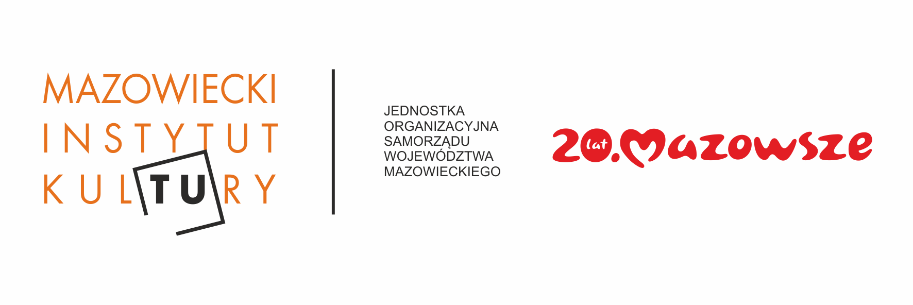 INFORMACJA PRASOWAKarawana w Glinojecku i Starym GralewieKarawana. Wędrujący Festiwal Sztuki i Animacji
Glinojeck – 24 sierpnia; Stare Gralewo – 25 sierpnia 2019 r.Glinojeck (24 sierpnia) i Stare Gralewo (25 sierpnia) to ostatnie już przystanki na tegorocznej trasie Karawany. Wędrującego Festiwalu Sztuki i Animacji – projektu Mazowiecki Instytut Kultury. W programie – przedstawienie Teatru Scena 96 pt. Szewc Kopytko i Kaczor Kwak dla najmłodszych, spektakl Exultet Teatru A dla starszych widzów, a także wiele ciekawych kreatywnych zabaw, gier, animacji i konkursów. Udział we wszystkich wydarzeniach w ramach festiwalu jest bezpłatny.Mazowiecki Instytut Kultury rokrocznie, we współpracy z lokalnymi partnerami, wyrusza w wakacje na Mazowsze z projektem Karawana. Wędrujący Festiwal Sztuki i Animacji. Organizatorzy festiwalu zapraszają mieszkańców województwa do aktywnego spędzania wolnego czasu z kulturą. Ostatnie już miejscowości, w których w tym roku zawita Karawana, to Glinojeck (sobota, 24 sierpnia) i Stare Gralewo (niedziela, 24 czerwca). W Glinojecku Karawana zatrzyma się przy Miejsko-Gminnym Ośrodku Kultury (ul. Polna 2c). W Starym Gralewie – przy Szkole Podstawowej im. Św. Stanisława Kostki.W obu miejscowościach program rozpocznie się o godz. 16:00 spektaklem dla dzieci. Teatr Scena 96 zaprezentuje najmłodszym widzom przedstawienie pt. Szewc Kopytko i Kaczor Kwak – wesoły barwny spektakl oparty na motywach sztuki Kornela Makuszyńskiego. Opowiada historię małego szewca, który zamiast pracować wolał psocić, dokazywać i płatać rozmaite figle, stając się w końcu istnym utrapieniem dla każdego, kogo spotkał na swojej drodze. Szukając nowych przygód szewc wyrusza w podróż, podczas której spotyka Kaczora Kwaka. Przyjaźń uczy go, że można śmiać się i żartować tak, by nieść innym radość.Kolejnym punktem programu – między godz. 17:00 a 20:00 – będą pomysłowe rodzinne animacje przeznaczone dla różnych grup wiekowych, skupione wokół stoisk tematycznych. Bawimy i uczymy – rodzinne animacje dla najmłodszych, Moja historia – warsztat edukacyjno-teatralny, Podwórko wyobraźni – edukacyjny plac zabaw kreatywnych, Stragany sztuki – działania artystyczne. Dzieci, młodzież i rodzice będą inspirowani do podjęcia działań, w ramach których każdy może poczuć się jak artysta. Dla małych twórczych zespołów przewidziane są drobne upominki.Ostatnią propozycją programu o godz. 20:30 będzie spektakl Exultet w wykonaniu Teatru A – obrzędowe widowisko, rozgrywającego się na pograniczu teatru i ekstatycznego misterium. Jego tematami przewodnimi są ogień i woda. Piękno pierwotnych żywiołów to estetyczny obszar, w jakim rozgrywa się to wyjątkowe wydarzenie. Spektakl opowiada historię człowieka – „everymana”. Jego „stawanie się” i „ostateczna przemiana” dokonują się w symbolicznej podróży, inspirowanej legendami o poszukiwaniu Ognistego Ptaka. Topos wędrówki, objawianie się „Nadprzyrodzoności”, „exodus” i ostateczny moment mistycznej „przemiany” to podstawowe elementy składające się na teatralną opowieść – piszą w opisie spektaklu jego twórcy.Partnerami i współorganizatorami Karawany w Glinojecku i Starym Gralewie są Miejsko-Gminny Ośrodek Kultury w Glinojecku oraz Gmina Raciąż. Szczegółowy program i pełny plan przejazdu dostępne są na stronie www.mik.waw.pl.-------------------------------------------------------------24 sierpnia – Glinojeck, Miejsko-Gminny Ośrodek Kultury, ul. Polna 2c
25 sierpnia – Stare Gralewo, teren przy Szkole Podstawowej im. Św. Stanisława Kostki, 
Stare Gralewo 13godz. 16.00 – Szewc Kopytko i Kaczor Kwak, Teatr Scena 96
godz. 17.00 – 20.00:Bawimy i uczymy – rodzinne animacje realizowane przez Polskie Stowarzyszenie Pedagogów i Animatorów KlanzaStragany sztuki – akcje artystycznePodwórko wyobraźni – podróż do świata bajek i innych kultur, edukacyjny plac zabaw kreatywnych, warsztaty, zabawy, animacje – Muzeum Bajek Baśni i OpowieściMoja historia – warsztaty edukacyjno-teatralne realizowane przez Stowarzyszenie Scena 96godz. 20.00 – pokaz powarsztatowy Moja historia
godz. 20.30 – Exultet, Teatr A